Publicado en   el 19/02/2014 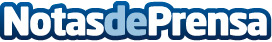 Crisis de Siria: ayuda para los niños desplazados en AnbarDatos de contacto:Nota de prensa publicada en: https://www.notasdeprensa.es/crisis-de-siria-ayuda-para-los-ninos Categorias: Solidaridad y cooperación http://www.notasdeprensa.es